Publicado en Madrid el 04/01/2019 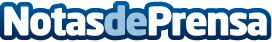 Canciones y villancicos personalizados para Reyes Magos, la moda que arrasará este 2019El espíritu navideño suena estos días gracias a las canciones navideñas personalizadas, una tendencia creciente entre los españoles, que además reporta beneficios sociales y cognitivos, mejora la salud mental y reduce los niveles de ansiedad, según diversos estudiosDatos de contacto:Manuela660 82 92 42Nota de prensa publicada en: https://www.notasdeprensa.es/canciones-y-villancicos-personalizados-para Categorias: Nacional Música Entretenimiento http://www.notasdeprensa.es